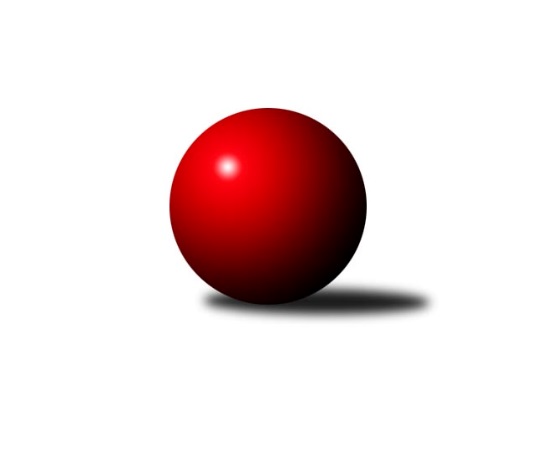 Č.7Ročník 2017/2018	23.5.2024 Přebor Plzeňského kraje 2017/2018Statistika 7. kolaTabulka družstev:		družstvo	záp	výh	rem	proh	skore	sety	průměr	body	plné	dorážka	chyby	1.	SK Škoda VS Plzeň B	7	6	0	1	40.0 : 16.0 	(109.0 : 59.0)	2846	12	1928	918	44	2.	TJ Baník Stříbro	7	6	0	1	40.0 : 16.0 	(99.0 : 69.0)	2783	12	1916	867	42.1	3.	TJ Dobřany B	7	5	1	1	35.0 : 21.0 	(86.0 : 82.0)	2655	11	1832	823	38.7	4.	TJ Sokol Díly A	7	5	0	2	31.0 : 25.0 	(79.0 : 89.0)	2594	10	1802	791	50.6	5.	TJ Sokol Újezd sv. Kříže	7	4	0	3	33.0 : 23.0 	(93.5 : 74.5)	2673	8	1835	838	40.7	6.	TJ Sokol Kdyně C	7	3	1	3	27.0 : 29.0 	(87.0 : 81.0)	2605	7	1821	784	49.1	7.	TJ Sokol Plzeň V.	7	2	2	3	28.0 : 28.0 	(81.0 : 87.0)	2775	6	1923	852	39.6	8.	Kuž.Holýšov B	7	2	0	5	25.0 : 31.0 	(84.5 : 83.5)	2744	4	1886	858	46.7	9.	TJ Havlovice C	7	2	0	5	22.0 : 34.0 	(83.5 : 84.5)	2734	4	1911	823	51.6	10.	TJ Havlovice B	7	2	0	5	21.0 : 35.0 	(71.0 : 97.0)	2464	4	1713	750	46.1	11.	TJ Baník Stříbro B	7	2	0	5	20.0 : 36.0 	(68.0 : 100.0)	2588	4	1798	790	48.6	12.	TJ Sokol Pec pod Čerchovem	7	1	0	6	14.0 : 42.0 	(66.5 : 101.5)	2648	2	1881	767	66.7Tabulka doma:		družstvo	záp	výh	rem	proh	skore	sety	průměr	body	maximum	minimum	1.	TJ Baník Stříbro	4	4	0	0	27.0 : 5.0 	(66.0 : 30.0)	3127	8	3153	3101	2.	SK Škoda VS Plzeň B	4	4	0	0	24.0 : 8.0 	(62.5 : 33.5)	3108	8	3167	2986	3.	TJ Dobřany B	4	3	1	0	24.0 : 8.0 	(56.5 : 39.5)	2559	7	2580	2520	4.	TJ Sokol Díly A	3	3	0	0	16.0 : 8.0 	(38.5 : 33.5)	2566	6	2586	2544	5.	TJ Sokol Plzeň V.	4	2	1	1	20.0 : 12.0 	(49.0 : 47.0)	2542	5	2573	2509	6.	Kuž.Holýšov B	3	2	0	1	16.0 : 8.0 	(46.5 : 25.5)	2581	4	2617	2530	7.	TJ Sokol Újezd sv. Kříže	3	2	0	1	16.0 : 8.0 	(41.5 : 30.5)	2553	4	2573	2523	8.	TJ Sokol Kdyně C	3	2	0	1	15.0 : 9.0 	(42.0 : 30.0)	3064	4	3101	3001	9.	TJ Baník Stříbro B	3	2	0	1	13.0 : 11.0 	(34.0 : 38.0)	3007	4	3133	2914	10.	TJ Havlovice C	4	2	0	2	16.0 : 16.0 	(55.5 : 40.5)	2503	4	2565	2420	11.	TJ Havlovice B	3	1	0	2	10.0 : 14.0 	(33.0 : 39.0)	2448	2	2471	2407	12.	TJ Sokol Pec pod Čerchovem	4	1	0	3	11.0 : 21.0 	(49.5 : 46.5)	2413	2	2482	2349Tabulka venku:		družstvo	záp	výh	rem	proh	skore	sety	průměr	body	maximum	minimum	1.	SK Škoda VS Plzeň B	3	2	0	1	16.0 : 8.0 	(46.5 : 25.5)	2758	4	3229	2514	2.	TJ Baník Stříbro	3	2	0	1	13.0 : 11.0 	(33.0 : 39.0)	2668	4	2965	2441	3.	TJ Dobřany B	3	2	0	1	11.0 : 13.0 	(29.5 : 42.5)	2687	4	2960	2479	4.	TJ Sokol Újezd sv. Kříže	4	2	0	2	17.0 : 15.0 	(52.0 : 44.0)	2703	4	3104	2553	5.	TJ Sokol Díly A	4	2	0	2	15.0 : 17.0 	(40.5 : 55.5)	2601	4	3020	2448	6.	TJ Sokol Kdyně C	4	1	1	2	12.0 : 20.0 	(45.0 : 51.0)	2452	3	2521	2357	7.	TJ Havlovice B	4	1	0	3	11.0 : 21.0 	(38.0 : 58.0)	2468	2	2525	2425	8.	TJ Sokol Plzeň V.	3	0	1	2	8.0 : 16.0 	(32.0 : 40.0)	2853	1	3030	2549	9.	TJ Havlovice C	3	0	0	3	6.0 : 18.0 	(28.0 : 44.0)	2723	0	2874	2463	10.	TJ Sokol Pec pod Čerchovem	3	0	0	3	3.0 : 21.0 	(17.0 : 55.0)	2726	0	2952	2378	11.	Kuž.Holýšov B	4	0	0	4	9.0 : 23.0 	(38.0 : 58.0)	2785	0	3086	2453	12.	TJ Baník Stříbro B	4	0	0	4	7.0 : 25.0 	(34.0 : 62.0)	2592	0	3030	2405Tabulka podzimní části:		družstvo	záp	výh	rem	proh	skore	sety	průměr	body	doma	venku	1.	SK Škoda VS Plzeň B	7	6	0	1	40.0 : 16.0 	(109.0 : 59.0)	2846	12 	4 	0 	0 	2 	0 	1	2.	TJ Baník Stříbro	7	6	0	1	40.0 : 16.0 	(99.0 : 69.0)	2783	12 	4 	0 	0 	2 	0 	1	3.	TJ Dobřany B	7	5	1	1	35.0 : 21.0 	(86.0 : 82.0)	2655	11 	3 	1 	0 	2 	0 	1	4.	TJ Sokol Díly A	7	5	0	2	31.0 : 25.0 	(79.0 : 89.0)	2594	10 	3 	0 	0 	2 	0 	2	5.	TJ Sokol Újezd sv. Kříže	7	4	0	3	33.0 : 23.0 	(93.5 : 74.5)	2673	8 	2 	0 	1 	2 	0 	2	6.	TJ Sokol Kdyně C	7	3	1	3	27.0 : 29.0 	(87.0 : 81.0)	2605	7 	2 	0 	1 	1 	1 	2	7.	TJ Sokol Plzeň V.	7	2	2	3	28.0 : 28.0 	(81.0 : 87.0)	2775	6 	2 	1 	1 	0 	1 	2	8.	Kuž.Holýšov B	7	2	0	5	25.0 : 31.0 	(84.5 : 83.5)	2744	4 	2 	0 	1 	0 	0 	4	9.	TJ Havlovice C	7	2	0	5	22.0 : 34.0 	(83.5 : 84.5)	2734	4 	2 	0 	2 	0 	0 	3	10.	TJ Havlovice B	7	2	0	5	21.0 : 35.0 	(71.0 : 97.0)	2464	4 	1 	0 	2 	1 	0 	3	11.	TJ Baník Stříbro B	7	2	0	5	20.0 : 36.0 	(68.0 : 100.0)	2588	4 	2 	0 	1 	0 	0 	4	12.	TJ Sokol Pec pod Čerchovem	7	1	0	6	14.0 : 42.0 	(66.5 : 101.5)	2648	2 	1 	0 	3 	0 	0 	3Tabulka jarní části:		družstvo	záp	výh	rem	proh	skore	sety	průměr	body	doma	venku	1.	Kuž.Holýšov B	0	0	0	0	0.0 : 0.0 	(0.0 : 0.0)	0	0 	0 	0 	0 	0 	0 	0 	2.	TJ Sokol Pec pod Čerchovem	0	0	0	0	0.0 : 0.0 	(0.0 : 0.0)	0	0 	0 	0 	0 	0 	0 	0 	3.	TJ Sokol Díly A	0	0	0	0	0.0 : 0.0 	(0.0 : 0.0)	0	0 	0 	0 	0 	0 	0 	0 	4.	TJ Dobřany B	0	0	0	0	0.0 : 0.0 	(0.0 : 0.0)	0	0 	0 	0 	0 	0 	0 	0 	5.	TJ Sokol Plzeň V.	0	0	0	0	0.0 : 0.0 	(0.0 : 0.0)	0	0 	0 	0 	0 	0 	0 	0 	6.	TJ Baník Stříbro	0	0	0	0	0.0 : 0.0 	(0.0 : 0.0)	0	0 	0 	0 	0 	0 	0 	0 	7.	TJ Havlovice C	0	0	0	0	0.0 : 0.0 	(0.0 : 0.0)	0	0 	0 	0 	0 	0 	0 	0 	8.	TJ Sokol Kdyně C	0	0	0	0	0.0 : 0.0 	(0.0 : 0.0)	0	0 	0 	0 	0 	0 	0 	0 	9.	TJ Baník Stříbro B	0	0	0	0	0.0 : 0.0 	(0.0 : 0.0)	0	0 	0 	0 	0 	0 	0 	0 	10.	TJ Sokol Újezd sv. Kříže	0	0	0	0	0.0 : 0.0 	(0.0 : 0.0)	0	0 	0 	0 	0 	0 	0 	0 	11.	SK Škoda VS Plzeň B	0	0	0	0	0.0 : 0.0 	(0.0 : 0.0)	0	0 	0 	0 	0 	0 	0 	0 	12.	TJ Havlovice B	0	0	0	0	0.0 : 0.0 	(0.0 : 0.0)	0	0 	0 	0 	0 	0 	0 	0 Zisk bodů pro družstvo:		jméno hráče	družstvo	body	zápasy	v %	dílčí body	sety	v %	1.	Václav Praštil 	TJ Sokol Újezd sv. Kříže 	6	/	7	(86%)	19	/	28	(68%)	2.	Ladislav Filek 	SK Škoda VS Plzeň B 	6	/	7	(86%)	18.5	/	28	(66%)	3.	Jan Vacikar 	TJ Baník Stříbro 	6	/	7	(86%)	18	/	28	(64%)	4.	Eva Kotalová 	TJ Sokol Kdyně C 	5	/	5	(100%)	16	/	20	(80%)	5.	Jaroslav Pejsar 	TJ Sokol Plzeň V. 	5	/	6	(83%)	16	/	24	(67%)	6.	Martin Vít 	SK Škoda VS Plzeň B 	5	/	6	(83%)	16	/	24	(67%)	7.	Pavel Kučera 	TJ Sokol Plzeň V. 	5	/	6	(83%)	15	/	24	(63%)	8.	Ljubica Müllerová 	SK Škoda VS Plzeň B 	5	/	7	(71%)	23	/	28	(82%)	9.	Michal Müller 	SK Škoda VS Plzeň B 	5	/	7	(71%)	22	/	28	(79%)	10.	Jakub Janouch 	Kuž.Holýšov B 	5	/	7	(71%)	18.5	/	28	(66%)	11.	Jan Ebelender 	TJ Dobřany B 	5	/	7	(71%)	18.5	/	28	(66%)	12.	Marek Smetana 	TJ Dobřany B 	5	/	7	(71%)	18.5	/	28	(66%)	13.	Jan Čech 	TJ Baník Stříbro 	5	/	7	(71%)	18.5	/	28	(66%)	14.	Vladimír Šraga 	TJ Baník Stříbro 	5	/	7	(71%)	18	/	28	(64%)	15.	Jaroslav Harančík 	TJ Baník Stříbro 	5	/	7	(71%)	17	/	28	(61%)	16.	Dominik Král 	TJ Baník Stříbro B 	5	/	7	(71%)	16	/	28	(57%)	17.	Jaroslav Pittr 	TJ Sokol Díly A 	5	/	7	(71%)	15.5	/	28	(55%)	18.	Ladislav Filek 	SK Škoda VS Plzeň B 	5	/	7	(71%)	14.5	/	28	(52%)	19.	Václav Toupal 	TJ Havlovice B 	5	/	7	(71%)	13.5	/	28	(48%)	20.	Michael Martínek 	Kuž.Holýšov B 	4	/	4	(100%)	12.5	/	16	(78%)	21.	Jiří Dohnal 	TJ Sokol Kdyně C 	4	/	5	(80%)	13.5	/	20	(68%)	22.	Josef Fidrant 	TJ Sokol Kdyně C 	4	/	5	(80%)	13	/	20	(65%)	23.	Petra Vařechová 	TJ Havlovice C 	4	/	6	(67%)	16.5	/	24	(69%)	24.	Petr Šabek 	TJ Sokol Újezd sv. Kříže 	4	/	6	(67%)	14.5	/	24	(60%)	25.	Jaroslav Dufek 	TJ Sokol Újezd sv. Kříže 	4	/	7	(57%)	17	/	28	(61%)	26.	Pavel Treppesch 	TJ Baník Stříbro 	4	/	7	(57%)	16.5	/	28	(59%)	27.	Luboš Špís 	TJ Dobřany B 	4	/	7	(57%)	16	/	28	(57%)	28.	Jiří Šlajer 	Kuž.Holýšov B 	4	/	7	(57%)	15.5	/	28	(55%)	29.	Jiří Rádl 	TJ Havlovice B 	4	/	7	(57%)	14.5	/	28	(52%)	30.	Tomáš Lukeš 	Kuž.Holýšov B 	4	/	7	(57%)	14	/	28	(50%)	31.	Jaromír Byrtus 	TJ Sokol Díly A 	4	/	7	(57%)	13.5	/	28	(48%)	32.	Oldřich Jankovský 	TJ Sokol Újezd sv. Kříže 	4	/	7	(57%)	13.5	/	28	(48%)	33.	Jiří Kalista 	TJ Havlovice C 	4	/	7	(57%)	13.5	/	28	(48%)	34.	Václav Šesták 	TJ Dobřany B 	4	/	7	(57%)	13	/	28	(46%)	35.	Jaroslav Jílek 	TJ Sokol Díly A 	4	/	7	(57%)	13	/	28	(46%)	36.	Petr Ježek 	Kuž.Holýšov B 	3	/	4	(75%)	10	/	16	(63%)	37.	Jana Bradáčová 	TJ Havlovice C 	3	/	5	(60%)	10.5	/	20	(53%)	38.	Jiří Jílek 	TJ Sokol Díly A 	3	/	5	(60%)	9	/	20	(45%)	39.	Petr Vrba 	TJ Havlovice B 	3	/	5	(60%)	8.5	/	20	(43%)	40.	Miroslav Pivoňka 	TJ Sokol Újezd sv. Kříže 	3	/	6	(50%)	13	/	24	(54%)	41.	Bernard Vraniak 	TJ Baník Stříbro 	3	/	6	(50%)	11	/	24	(46%)	42.	Jan Kučera 	TJ Dobřany B 	3	/	6	(50%)	10.5	/	24	(44%)	43.	Jan Murin 	TJ Sokol Pec pod Čerchovem 	3	/	7	(43%)	15	/	28	(54%)	44.	Ivana Lukášová 	TJ Havlovice C 	3	/	7	(43%)	14	/	28	(50%)	45.	Miroslav Lukáš 	TJ Havlovice C 	3	/	7	(43%)	13	/	28	(46%)	46.	Zdeněk Housar 	TJ Sokol Pec pod Čerchovem 	3	/	7	(43%)	12.5	/	28	(45%)	47.	Karel Konvář 	TJ Sokol Plzeň V. 	3	/	7	(43%)	12	/	28	(43%)	48.	Lucie Trochová 	TJ Baník Stříbro B 	3	/	7	(43%)	12	/	28	(43%)	49.	Petr Diviš 	TJ Sokol Plzeň V. 	3	/	7	(43%)	11.5	/	28	(41%)	50.	Jan Gottwald 	TJ Sokol Pec pod Čerchovem 	3	/	7	(43%)	11.5	/	28	(41%)	51.	Jaroslav Pišta 	TJ Sokol Újezd sv. Kříže 	2	/	2	(100%)	6	/	8	(75%)	52.	Milena Pittnerová 	TJ Sokol Díly A 	2	/	3	(67%)	8.5	/	12	(71%)	53.	Ivan Vladař 	TJ Sokol Plzeň V. 	2	/	3	(67%)	8	/	12	(67%)	54.	Tereza Krumlová 	TJ Sokol Kdyně C 	2	/	4	(50%)	9	/	16	(56%)	55.	Gabriela Bartoňová 	TJ Sokol Kdyně C 	2	/	4	(50%)	6.5	/	16	(41%)	56.	Jan Lommer 	TJ Sokol Kdyně C 	2	/	5	(40%)	10	/	20	(50%)	57.	Zdeněk Kuneš 	TJ Sokol Díly A 	2	/	5	(40%)	10	/	20	(50%)	58.	Jiří Punčochář 	TJ Baník Stříbro B 	2	/	5	(40%)	9	/	20	(45%)	59.	Jana Pytlíková 	TJ Sokol Kdyně C 	2	/	6	(33%)	11.5	/	24	(48%)	60.	Jiří Šašek 	TJ Sokol Plzeň V. 	2	/	6	(33%)	9	/	24	(38%)	61.	Martin Šubrt 	TJ Havlovice B 	2	/	7	(29%)	14.5	/	28	(52%)	62.	Ivana Gottwaldová 	TJ Sokol Pec pod Čerchovem 	2	/	7	(29%)	13.5	/	28	(48%)	63.	Martin Kupka 	SK Škoda VS Plzeň B 	2	/	7	(29%)	13	/	28	(46%)	64.	Tomáš Kamínek 	TJ Sokol Újezd sv. Kříže 	2	/	7	(29%)	10.5	/	28	(38%)	65.	Pavel Troch 	TJ Baník Stříbro B 	2	/	7	(29%)	9.5	/	28	(34%)	66.	Michal Lohr 	TJ Dobřany B 	2	/	7	(29%)	8.5	/	28	(30%)	67.	Jiří Pivoňka ml.	TJ Havlovice B 	2	/	7	(29%)	8	/	28	(29%)	68.	Tomáš Palka 	TJ Baník Stříbro B 	2	/	7	(29%)	8	/	28	(29%)	69.	Milan Vlček 	TJ Baník Stříbro B 	1	/	1	(100%)	4	/	4	(100%)	70.	Jan Jirovský 	TJ Sokol Plzeň V. 	1	/	1	(100%)	2.5	/	4	(63%)	71.	Šárka Lipchavská 	TJ Baník Stříbro B 	1	/	1	(100%)	2	/	4	(50%)	72.	Patrik Kolář 	TJ Sokol Plzeň V. 	1	/	1	(100%)	2	/	4	(50%)	73.	Jiří Pivoňka st.	TJ Havlovice C 	1	/	5	(20%)	9	/	20	(45%)	74.	Josef Nedoma 	TJ Havlovice B 	1	/	6	(17%)	10	/	24	(42%)	75.	Miroslav Martínek 	Kuž.Holýšov B 	1	/	7	(14%)	8	/	28	(29%)	76.	Jiří Ochotný 	TJ Sokol Díly A 	1	/	7	(14%)	7.5	/	28	(27%)	77.	Jan Murin 	TJ Sokol Pec pod Čerchovem 	1	/	7	(14%)	5.5	/	28	(20%)	78.	Karel Uxa 	SK Škoda VS Plzeň B 	0	/	1	(0%)	2	/	4	(50%)	79.	Iveta Kouříková 	TJ Sokol Díly A 	0	/	1	(0%)	2	/	4	(50%)	80.	Karel Ganaj 	TJ Baník Stříbro B 	0	/	1	(0%)	1	/	4	(25%)	81.	Martin Krištof 	TJ Dobřany B 	0	/	1	(0%)	1	/	4	(25%)	82.	Václav Dubec 	TJ Baník Stříbro 	0	/	1	(0%)	0	/	4	(0%)	83.	Veronika Dohnalová 	TJ Sokol Kdyně C 	0	/	1	(0%)	0	/	4	(0%)	84.	Monika Fialová 	TJ Sokol Kdyně C 	0	/	2	(0%)	3	/	8	(38%)	85.	Jan Kapic 	TJ Sokol Pec pod Čerchovem 	0	/	2	(0%)	2.5	/	8	(31%)	86.	Lucie Strádalová 	TJ Sokol Kdyně C 	0	/	2	(0%)	1.5	/	8	(19%)	87.	Štěpánka Peštová 	TJ Sokol Kdyně C 	0	/	3	(0%)	3	/	12	(25%)	88.	Luboš Kohout 	TJ Havlovice B 	0	/	3	(0%)	2	/	12	(17%)	89.	Karel Bradáč 	TJ Havlovice C 	0	/	5	(0%)	7	/	20	(35%)	90.	Ivan Böhm 	TJ Sokol Pec pod Čerchovem 	0	/	5	(0%)	6	/	20	(30%)	91.	Martin Karkoš 	TJ Sokol Plzeň V. 	0	/	5	(0%)	5	/	20	(25%)	92.	Jaroslav Knap 	TJ Baník Stříbro B 	0	/	6	(0%)	6.5	/	24	(27%)	93.	Jiří Myslík 	Kuž.Holýšov B 	0	/	6	(0%)	6	/	24	(25%)Průměry na kuželnách:		kuželna	průměr	plné	dorážka	chyby	výkon na hráče	1.	Stříbro, 1-4	3043	2097	945	52.5	(507.2)	2.	TJ Sokol Kdyně, 1-4	3041	2096	945	55.0	(506.9)	3.	SK Škoda VS Plzeň, 1-4	3037	2078	958	52.8	(506.2)	4.	Sokol Díly, 1-2	2542	1758	783	41.5	(423.7)	5.	Kuželky Holýšov, 1-2	2531	1754	777	51.5	(421.9)	6.	Sokol Plzeň V, 1-4	2530	1761	769	40.6	(421.8)	7.	TJ Dobřany, 1-2	2522	1730	792	38.1	(420.5)	8.	TJ Sokol Újezd Sv. Kříže, 1-2	2521	1759	762	40.8	(420.2)	9.	Havlovice, 1-2	2479	1732	746	42.1	(413.2)	10.	Pec Pod Čerchovem, 1-2	2434	1709	724	55.4	(405.7)Nejlepší výkony na kuželnách:Stříbro, 1-4SK Škoda VS Plzeň B	3229	6. kolo	Jan Vacikar 	TJ Baník Stříbro	613	6. koloTJ Baník Stříbro	3153	6. kolo	Jaroslav Harančík 	TJ Baník Stříbro	585	1. koloTJ Baník Stříbro	3144	1. kolo	Ladislav Filek 	SK Škoda VS Plzeň B	568	6. koloTJ Baník Stříbro B	3133	1. kolo	Jaroslav Dufek 	TJ Sokol Újezd sv. Kříže	559	1. koloTJ Baník Stříbro	3111	7. kolo	Vladimír Šraga 	TJ Baník Stříbro	553	1. koloTJ Sokol Újezd sv. Kříže	3104	1. kolo	Jan Vacikar 	TJ Baník Stříbro	553	7. koloTJ Baník Stříbro	3101	4. kolo	Dominik Král 	TJ Baník Stříbro B	551	1. koloTJ Baník Stříbro B	3030	7. kolo	Michal Müller 	SK Škoda VS Plzeň B	551	6. koloTJ Sokol Plzeň V.	3030	6. kolo	Lucie Trochová 	TJ Baník Stříbro B	547	1. koloTJ Baník Stříbro B	2975	4. kolo	Martin Vít 	SK Škoda VS Plzeň B	547	6. koloTJ Sokol Kdyně, 1-4TJ Sokol Kdyně C	3101	6. kolo	Josef Fidrant 	TJ Sokol Kdyně C	581	6. koloTJ Sokol Kdyně C	3089	3. kolo	Jiří Dohnal 	TJ Sokol Kdyně C	569	3. koloKuž.Holýšov B	3086	3. kolo	Michael Martínek 	Kuž.Holýšov B	551	3. koloTJ Sokol Díly A	3020	4. kolo	Ivana Gottwaldová 	TJ Sokol Pec pod Čerchovem	545	6. koloTJ Sokol Kdyně C	3001	4. kolo	Josef Fidrant 	TJ Sokol Kdyně C	542	3. koloTJ Sokol Pec pod Čerchovem	2952	6. kolo	Tereza Krumlová 	TJ Sokol Kdyně C	541	4. kolo		. kolo	Jiří Dohnal 	TJ Sokol Kdyně C	537	4. kolo		. kolo	Jana Pytlíková 	TJ Sokol Kdyně C	534	3. kolo		. kolo	Jaroslav Jílek 	TJ Sokol Díly A	526	4. kolo		. kolo	Jan Lommer 	TJ Sokol Kdyně C	525	3. koloSK Škoda VS Plzeň, 1-4SK Škoda VS Plzeň B	3167	7. kolo	Ladislav Filek 	SK Škoda VS Plzeň B	576	5. koloSK Škoda VS Plzeň B	3157	4. kolo	Martin Vít 	SK Škoda VS Plzeň B	557	1. koloSK Škoda VS Plzeň B	3123	5. kolo	Ljubica Müllerová 	SK Škoda VS Plzeň B	549	7. koloKuž.Holýšov B	3086	7. kolo	Martin Vít 	SK Škoda VS Plzeň B	548	4. koloSK Škoda VS Plzeň B	2986	1. kolo	Jan Vacikar 	TJ Baník Stříbro	548	5. koloTJ Sokol Plzeň V.	2981	4. kolo	Michael Martínek 	Kuž.Holýšov B	546	7. koloTJ Baník Stříbro	2965	5. kolo	Jiří Šlajer 	Kuž.Holýšov B	546	7. koloTJ Havlovice C	2832	1. kolo	Ladislav Filek 	SK Škoda VS Plzeň B	545	4. kolo		. kolo	Vladimír Šraga 	TJ Baník Stříbro	545	5. kolo		. kolo	Tomáš Lukeš 	Kuž.Holýšov B	544	7. koloSokol Díly, 1-2TJ Sokol Díly A	2586	2. kolo	Jaroslav Pittr 	TJ Sokol Díly A	468	2. koloTJ Sokol Díly A	2568	6. kolo	Dominik Král 	TJ Baník Stříbro B	456	3. koloTJ Sokol Újezd sv. Kříže	2553	6. kolo	Jaroslav Jílek 	TJ Sokol Díly A	456	6. koloTJ Sokol Díly A	2544	3. kolo	Jaromír Byrtus 	TJ Sokol Díly A	453	6. koloTJ Havlovice B	2525	2. kolo	Petr Vrba 	TJ Havlovice B	448	2. koloTJ Baník Stříbro B	2476	3. kolo	Jaroslav Jílek 	TJ Sokol Díly A	447	3. kolo		. kolo	Milena Pittnerová 	TJ Sokol Díly A	447	2. kolo		. kolo	Petr Šabek 	TJ Sokol Újezd sv. Kříže	446	6. kolo		. kolo	Jiří Punčochář 	TJ Baník Stříbro B	439	3. kolo		. kolo	Zdeněk Kuneš 	TJ Sokol Díly A	438	6. koloKuželky Holýšov, 1-2TJ Dobřany B	2621	6. kolo	Jiří Šlajer 	Kuž.Holýšov B	495	1. koloKuž.Holýšov B	2617	1. kolo	Luboš Špís 	TJ Dobřany B	490	6. koloKuž.Holýšov B	2596	6. kolo	Michael Martínek 	Kuž.Holýšov B	487	6. koloKuž.Holýšov B	2530	4. kolo	Václav Šesták 	TJ Dobřany B	466	6. koloTJ Sokol Díly A	2448	1. kolo	Jaroslav Pittr 	TJ Sokol Díly A	465	1. koloTJ Sokol Pec pod Čerchovem	2378	4. kolo	Jiří Šlajer 	Kuž.Holýšov B	465	4. kolo		. kolo	Tomáš Lukeš 	Kuž.Holýšov B	454	4. kolo		. kolo	Jan Ebelender 	TJ Dobřany B	453	6. kolo		. kolo	Michael Martínek 	Kuž.Holýšov B	452	1. kolo		. kolo	Jiří Šlajer 	Kuž.Holýšov B	450	6. koloSokol Plzeň V, 1-4TJ Sokol Újezd sv. Kříže	2593	7. kolo	Jaroslav Pejsar 	TJ Sokol Plzeň V.	474	3. koloTJ Sokol Plzeň V.	2573	3. kolo	Petr Šabek 	TJ Sokol Újezd sv. Kříže	469	7. koloTJ Sokol Plzeň V.	2555	5. kolo	Miroslav Pivoňka 	TJ Sokol Újezd sv. Kříže	469	7. koloTJ Sokol Plzeň V.	2530	2. kolo	Pavel Kučera 	TJ Sokol Plzeň V.	466	2. koloTJ Sokol Kdyně C	2521	2. kolo	Josef Fidrant 	TJ Sokol Kdyně C	466	2. koloTJ Sokol Plzeň V.	2509	7. kolo	Jaroslav Pejsar 	TJ Sokol Plzeň V.	466	5. koloTJ Havlovice B	2493	3. kolo	Jaroslav Pittr 	TJ Sokol Díly A	460	5. koloTJ Sokol Díly A	2472	5. kolo	Jiří Šašek 	TJ Sokol Plzeň V.	456	5. kolo		. kolo	Petr Vrba 	TJ Havlovice B	451	3. kolo		. kolo	Jaroslav Pejsar 	TJ Sokol Plzeň V.	444	7. koloTJ Dobřany, 1-2TJ Dobřany B	2580	7. kolo	Jan Ebelender 	TJ Dobřany B	485	1. koloTJ Dobřany B	2575	5. kolo	Pavel Kučera 	TJ Sokol Plzeň V.	463	1. koloTJ Dobřany B	2559	1. kolo	Jan Ebelender 	TJ Dobřany B	458	7. koloTJ Sokol Plzeň V.	2549	1. kolo	Luboš Špís 	TJ Dobřany B	457	5. koloTJ Dobřany B	2520	2. kolo	Jan Ebelender 	TJ Dobřany B	447	5. koloSK Škoda VS Plzeň B	2514	2. kolo	Petr Vrba 	TJ Havlovice B	444	7. koloTJ Baník Stříbro B	2458	5. kolo	Jan Ebelender 	TJ Dobřany B	439	2. koloTJ Havlovice B	2428	7. kolo	Michal Müller 	SK Škoda VS Plzeň B	438	2. kolo		. kolo	Jan Kučera 	TJ Dobřany B	437	2. kolo		. kolo	Marek Smetana 	TJ Dobřany B	436	1. koloTJ Sokol Újezd Sv. Kříže, 1-2TJ Baník Stříbro	2598	3. kolo	Jakub Janouch 	Kuž.Holýšov B	469	2. koloTJ Sokol Újezd sv. Kříže	2573	3. kolo	Jan Čech 	TJ Baník Stříbro	463	3. koloTJ Sokol Újezd sv. Kříže	2563	5. kolo	Jan Vacikar 	TJ Baník Stříbro	460	3. koloTJ Sokol Újezd sv. Kříže	2523	2. kolo	Jaroslav Dufek 	TJ Sokol Újezd sv. Kříže	453	3. koloKuž.Holýšov B	2513	2. kolo	Miroslav Pivoňka 	TJ Sokol Újezd sv. Kříže	445	3. koloTJ Sokol Kdyně C	2357	5. kolo	Tomáš Lukeš 	Kuž.Holýšov B	442	2. kolo		. kolo	Jaroslav Pišta 	TJ Sokol Újezd sv. Kříže	441	5. kolo		. kolo	Petr Šabek 	TJ Sokol Újezd sv. Kříže	437	3. kolo		. kolo	Václav Praštil 	TJ Sokol Újezd sv. Kříže	436	5. kolo		. kolo	Jaroslav Dufek 	TJ Sokol Újezd sv. Kříže	436	5. koloHavlovice, 1-2TJ Havlovice C	2565	7. kolo	Jana Bradáčová 	TJ Havlovice C	474	7. koloTJ Sokol Újezd sv. Kříže	2562	4. kolo	Petra Vařechová 	TJ Havlovice C	470	5. koloTJ Havlovice C	2555	5. kolo	Petra Vařechová 	TJ Havlovice C	458	7. koloTJ Sokol Kdyně C	2481	1. kolo	Petra Vařechová 	TJ Havlovice C	457	3. koloTJ Dobřany B	2479	3. kolo	Jan Vacikar 	TJ Baník Stříbro	451	2. koloTJ Sokol Kdyně C	2474	7. kolo	Jaroslav Dufek 	TJ Sokol Újezd sv. Kříže	449	4. koloTJ Havlovice C	2473	3. kolo	Jiří Rádl 	TJ Havlovice B	449	1. koloTJ Havlovice B	2471	1. kolo	Josef Fidrant 	TJ Sokol Kdyně C	448	1. koloTJ Havlovice B	2467	6. kolo	Jana Bradáčová 	TJ Havlovice C	447	3. koloTJ Havlovice C	2463	6. kolo	Ivana Lukášová 	TJ Havlovice C	446	6. koloPec Pod Čerchovem, 1-2SK Škoda VS Plzeň B	2532	3. kolo	Michal Müller 	SK Škoda VS Plzeň B	467	3. koloTJ Sokol Pec pod Čerchovem	2482	2. kolo	Jiří Jílek 	TJ Sokol Díly A	455	7. koloTJ Sokol Díly A	2462	7. kolo	Martin Šubrt 	TJ Havlovice B	445	5. koloTJ Sokol Pec pod Čerchovem	2452	7. kolo	Martin Vít 	SK Škoda VS Plzeň B	436	3. koloTJ Havlovice B	2425	5. kolo	Jan Murin 	TJ Sokol Pec pod Čerchovem	433	2. koloTJ Baník Stříbro B	2405	2. kolo	Jan Murin 	TJ Sokol Pec pod Čerchovem	432	5. koloTJ Sokol Pec pod Čerchovem	2368	3. kolo	Jan Gottwald 	TJ Sokol Pec pod Čerchovem	428	3. koloTJ Sokol Pec pod Čerchovem	2349	5. kolo	Jan Murin 	TJ Sokol Pec pod Čerchovem	428	3. kolo		. kolo	Lucie Trochová 	TJ Baník Stříbro B	425	2. kolo		. kolo	Jiří Ochotný 	TJ Sokol Díly A	424	7. koloČetnost výsledků:	8.0 : 0.0	2x	7.0 : 1.0	6x	6.0 : 2.0	16x	5.0 : 3.0	4x	4.0 : 4.0	2x	3.0 : 5.0	5x	2.0 : 6.0	4x	1.0 : 7.0	3x